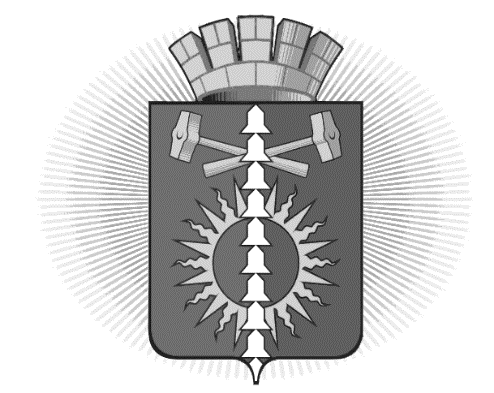 АДМИНИСТРАЦИЯГОРОДСКОГО ОКРУГА ВЕРХНИЙ ТАГИЛПОСТАНОВЛЕНИЕот _30.12.2019                                                                                                      № _911__                                                     город Верхний ТагилО внесении изменений в Постановление администрации от 15.04.2015 № 348 «О передаче полномочий учредителя главным распорядителям бюджетных средств в отношении муниципальных учреждений образования, культуры и спорта» (в редакции 24.02.2016 № 162)
           Руководствуясь Постановлениями администрации городского округа Верхний Тагил от 11.09.2015 № 880  «Об изменении типа муниципальных бюджетных образовательных учреждений в целях создания муниципальных автономных образовательных учреждений», от 11.09.2015 № 885 «Об изменении типа муниципальных бюджетных учреждений культуры и спорта в целях создания муниципальных автономных учреждений культуры и спорта», Уставом городского округа Верхний Тагил,ПОСТАНОВЛЯЮ:Внести в Постановление администрации городского округа Верхний Тагил от 15.04.2015 № 348 «О передаче полномочий учредителя главным распорядителям бюджетных средств в отношении муниципальных учреждений образования, культуры и спорта» следующие изменения:абзац первый пункта 1 изложить в следующей редакции: «1. Передать исполнение функций и полномочий учредителя в части формирования, согласования и контроля исполнения муниципального задания, предоставления, определения объема и целей предоставления целевых субсидий, согласования плана финансово-хозяйственной деятельности, финансового обеспечения муниципальных заданий, приема и составления сводной бухгалтерской отчетности в отношении муниципальных бюджетных, автономных учреждений:»Разместить настоящее постановление на официальном сайте городского округа Верхний Тагил www.go-vtagil.ruКонтроль за исполнением данного Постановления возложить на заместителя Главы администрации по социальным вопросам Упорову И.Г.Глава городского округа Верхний Тагил               	                          В.Г.Кириченко СОГЛАСОВАНИЕпроекта постановления Администрации городского округа Верхний ТагилПостановление разослать:  Управление образования городского округа Верхний ТагилУправление культуры, спорта и молодежной политики городского округа Верхний ТагилЗаголовок распоряжения: О внесении изменений в Постановление администрации от 15.04.2015 № 348 «О передаче полномочий учредителя главным распорядителям бюджетных средств в отношении муниципальных учреждений образования, культуры и спорта» (в редакции 24.02.2016 № 162)Заголовок распоряжения: О внесении изменений в Постановление администрации от 15.04.2015 № 348 «О передаче полномочий учредителя главным распорядителям бюджетных средств в отношении муниципальных учреждений образования, культуры и спорта» (в редакции 24.02.2016 № 162)Заголовок распоряжения: О внесении изменений в Постановление администрации от 15.04.2015 № 348 «О передаче полномочий учредителя главным распорядителям бюджетных средств в отношении муниципальных учреждений образования, культуры и спорта» (в редакции 24.02.2016 № 162)Заголовок распоряжения: О внесении изменений в Постановление администрации от 15.04.2015 № 348 «О передаче полномочий учредителя главным распорядителям бюджетных средств в отношении муниципальных учреждений образования, культуры и спорта» (в редакции 24.02.2016 № 162)Заголовок распоряжения: О внесении изменений в Постановление администрации от 15.04.2015 № 348 «О передаче полномочий учредителя главным распорядителям бюджетных средств в отношении муниципальных учреждений образования, культуры и спорта» (в редакции 24.02.2016 № 162)Заголовок распоряжения: О внесении изменений в Постановление администрации от 15.04.2015 № 348 «О передаче полномочий учредителя главным распорядителям бюджетных средств в отношении муниципальных учреждений образования, культуры и спорта» (в редакции 24.02.2016 № 162)Заголовок распоряжения: О внесении изменений в Постановление администрации от 15.04.2015 № 348 «О передаче полномочий учредителя главным распорядителям бюджетных средств в отношении муниципальных учреждений образования, культуры и спорта» (в редакции 24.02.2016 № 162)Заголовок распоряжения: О внесении изменений в Постановление администрации от 15.04.2015 № 348 «О передаче полномочий учредителя главным распорядителям бюджетных средств в отношении муниципальных учреждений образования, культуры и спорта» (в редакции 24.02.2016 № 162)ДолжностьДолжностьДолжностьИнициалы,ФамилияСроки и результаты согласованияСроки и результаты согласованияСроки и результаты согласованияСроки и результаты согласованияДолжностьДолжностьДолжностьИнициалы,ФамилияДата поступления на согласованиеДата согласованияЗамечания и подписьЗамечания и подписьЗаместитель главы администрации  по социальным  вопросамЗаместитель главы администрации  по социальным  вопросамЗаместитель главы администрации  по социальным  вопросамУпорова И.Г. И.о.начальника организационно-правового отделаИ.о.начальника организационно-правового отделаИ.о.начальника организационно-правового отделаГолендухина О.Л. Начальник Финансового отдела администрацииНачальник Финансового отдела администрацииНачальник Финансового отдела администрацииНиколаева И.А. Направлен в прокуратуру г. КировградаНаправлен в прокуратуру г. КировградаНаправлен в прокуратуру г. КировградаНаправлен в прокуратуру г. Кировграда(подпись исполнителя)(подпись исполнителя)Направлен независимым экспертамНаправлен независимым экспертамНаправлен независимым экспертамНаправлен независимым экспертам(подпись исполнителя)(подпись исполнителя)Проект размещен на официальном сайте городского округа Верхний ТагилПроект размещен на официальном сайте городского округа Верхний ТагилПроект размещен на официальном сайте городского округа Верхний ТагилПроект размещен на официальном сайте городского округа Верхний Тагил(подпись ответственного за размещение на сайте)(подпись ответственного за размещение на сайте)Оценка регулирующего воздействия: __________________Оценка регулирующего воздействия: __________________Оценка регулирующего воздействия: __________________Оценка регулирующего воздействия: __________________(подпись исполнителя)(подпись исполнителя)Исполнитель:Главный специалист Финансового отдела администрации  (834357) 2-00-72Мезенина Е.В.Дата, подпись 24.12.2019Главный специалист Финансового отдела администрации  (834357) 2-00-72Мезенина Е.В.Дата, подпись 24.12.2019Главный специалист Финансового отдела администрации  (834357) 2-00-72Мезенина Е.В.Дата, подпись 24.12.2019Главный специалист Финансового отдела администрации  (834357) 2-00-72Мезенина Е.В.Дата, подпись 24.12.2019Главный специалист Финансового отдела администрации  (834357) 2-00-72Мезенина Е.В.Дата, подпись 24.12.2019